سيرة ذاتية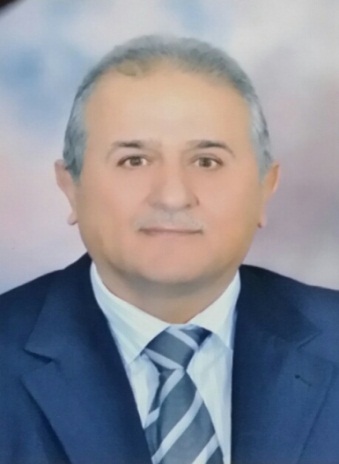 الاسمعبد الرزاق محمد حسنABD ALRAZAK HASSANمكان و تاريخ الولادة: دمشق – مزة (14/2/8195م).العنوان:مكان العمل: اللاذقية – جامعة تشرين – كلية الطب- مشفى تشرين الجامعي– قسم الامراض الباطنية.العيادة: اللاذقية – حي الشيخضاهر – شارع 8 آذار – مقال باب بناية غرفة التجارة رقم الهاتف: منزل: 2413041-041مكتب: 2560728-041خليوي: 0944473639 أو خليوي مع واتس 0935440630 البريد الالكتروني:  dr.abd.hassan@gmail.comالمرتبة العلمية: استاذ في قسم الأمراض الباطنية في كلية الطب البشري بجامعة تشرين.العمل:رئيس قسم الأمراض الباطنية بمشفى الاسد الجامعي سابقا وبمشفى تشرين الجامعي من تاريخ 01/09/2014 حتى تاريخ 01/09/2018م.رئيس شعبة الجهاز الحركي بمشفى تشرين الجامعي من عام 2014م حتى تاريخ 01-09-2019.استاذ مقرر الامراض الرثوية – امراض الجهاز الحركي في كلية الطب البشري بجامعة تشرين.استاذ مقرر الامراض الرثوية – امراض الجهاز الحركي، في كلية الطب بجامعة الأندلس الخاصة من احداثها حتى نهاية 2019م. استاذ مقرر الامراض الرثوية – امراض الجهاز الحركي، في كلية الطب بجامعة الحواش من بداية العام الدراسي 2020 – 2021م. الاختصاصات الحاصل عليها:  امراض الجهاز الحركي (الأمراض الروماتيزمية)- عنوان الاطروحة التهاب الجلد والعضلات والتهاب العضلات العديد.الميكانيك الحيوي للجهاز الحركي وعلم الحركة.المؤهلات العلمية:إجازة في الطب البشري DM – من كلية الطب البشري بجامعة دمشق عام 1984م.شهادة الدراسات العليا CES في البيولوجيا البشرية في الميكانيك الحيوي للجهاز الحركي وعلم الحركة من اكاديمية كلود برنارد – ليون – فرنسا عام 1988م.شهادة الاختصاص D.I.S بالأمراض الروماتيزمية (امراض الجهاز الحركي) عام 1988م من جامعة ليون الاولى - اكاديمية كلود برنارد – ليون – فرنسا.الخبرة الوظيفية:مدرس متفرغ في قسم الأمراض الباطنية (اختصاص الأمراض الروماتيزمية) من عام 9/5/2002م حتى 30/04/2008م.استاذ مساعد في قسم الأمراض الباطنية (اختصاص الأمراض الروماتيزمية) من عام 30/4/2008م حتى تاريخ 04/08/2018. استاذ في قسم الأمراض الباطنية من تاريخ 04/08/2018 (اختصاص الأمراض الروماتيزمية) وحتى تاريخه.الخبرة الإدارية:رئيس شعبة امراض الجهاز الحركي بمشفى تشرين الجامعي بجامعة تشرين من عام 2014 حتى نهاية 2019م.رئيس قسم الأمراض الباطنية بمشفى تشرين الجامعي بجامعة تشرين من تاريخ 01-09-2014م حتى تاريخ 01-09-2018م (دورتين متتاليتين).الخبرة التدريسية:في قسم الأمراض الباطنية بكلية الطب البشري في جامعة تشرين:تدريس مقرر الجهاز الحركي لطلاب السنة الرابعة فصل أول.تدريس مقررات الاختصاص لطلاب الدراسات العليا من السنة الأولى حتى السنة الخامسة.في كلية الطب البشري بجامعة الأندلس الخاصة: تدريس مقرر الجهاز الحركي لطلاب السنة الرابعة فصل أول.في جامعة الحواش- كلية الطب: تدريس مقرر الجهاز الحركي لطلاب السنة الخامسة.تأليف الكتب الجامعية وغيرها:كتاب الجهاز الحركي.كتاب الأمراض الباطنية لطلاب السنة الثالثة طب اسنان.إصدار جديد لكتاب الجهاز الحركي.مشارك في تأليف الموسوعة الطبية المتخصص.إصدار جديد لكتاب الجهاز الحركي لطلاب جامعة الاندلس.إصدار جديد لكتاب الجهاز الحركي لطلاب جامعة الحواش.